                                                                            ПРИКАЗО составе Общественно-консультативного совета при Северо-Осетинском УФАС России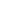 